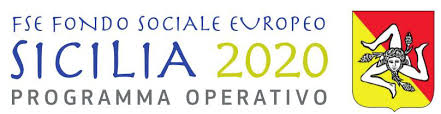 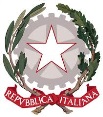 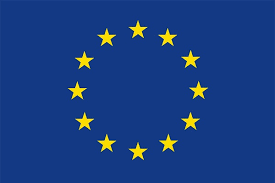 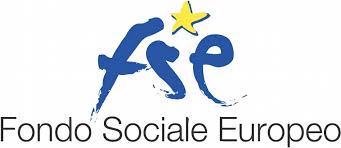 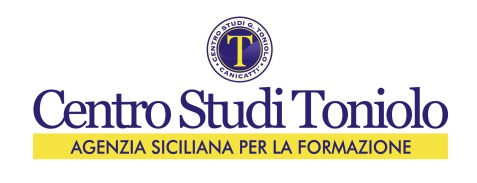 	DOMANDA DI CANDIDATURAPO FSE 2014/2020, AZIONE P.3.7 AVVISO N.17/2017PER LA REALIZZAZIONE DI PERCORSI FORMATIVI PER LA FORMAZIONE DI ASSISTENTI FAMILIARIALLEGATO ASpett.le CENTRO STUDI TONIOLOVIA PIRANDELLO 127/B – 92024 CANICATTI’ (AG)_l__ sottoscritt_   ______________________________  nat__ il _____________ a __________________ prov. (___) e residente a __________________________ in via ____________________________ n. ____C.F. _______________________ e-mail_____________________ cellulare____________________MANIFESTAla propria candidatura per il profilo di formatore (3.1) V livello CCNL Formazione Professionale, inerente l’Avviso Pubblico n. 17/2017 approvato con D.D.G. n. 3290 del 05.12.2017, per i seguenti moduli formativi: Elencare i moduli (aggiungere righe se è necessario):Modulo formativo “_________________________________________”Modulo formativo “_________________________________________”Modulo formativo “_________________________________________”Modulo formativo “_________________________________________”Elencare i moduli (aggiungere righe se è necessario):Modulo formativo “_________________________________________”Modulo formativo “_________________________________________”Modulo formativo “_________________________________________”Modulo formativo “_________________________________________”Elencare i moduli (aggiungere righe se è necessario):Modulo formativo “_________________________________________”Modulo formativo “_________________________________________”Modulo formativo “_________________________________________”Modulo formativo “_________________________________________”Elencare i moduli (aggiungere righe se è necessario):Modulo formativo “_________________________________________”Modulo formativo “_________________________________________”Modulo formativo “_________________________________________”Modulo formativo “_________________________________________”Consapevole delle sanzioni penali dall’art. 76 del D.P.R. 445/2000 e ss.mm. dichiara sotto la propria responsabilità:□ di essere in possesso della cittadinanza italiana o di uno degli Stati membri dell’Unione Europea; □ di godere dei diritti civili e politici; □ di non avere riportato condanne penali anche non definitive e non avere procedimenti penali in corso; □ di non essere stato/a escluso/a dall’elettorato politico attivo; □ di essere iscritto/a all’Albo dei formatori, di cui all’art. 14, L.R. 24/1976; □ di essere in possesso del seguente titolo di studio ____________________________ pertinente il profilo oggetto della candidatura; □ di possedere comprovata esperienza didattica e/o professionale entrambe in contesti coerenti con le attività ed i moduli oggetto della candidatura, per numero di anni conforme alla fascia di appartenenza, sulla base di quanto disposto con D.D.G. n. 966 del 19/03/2013; □ aver preso visione del bando e di essere a conoscenza e di accettare tutte le prescrizioni e condizioni previste dal medesimo; □ di aver preso visione dell’Avviso pubblico n. 17/2017 approvato con D.D.G. n. 3290 del 05/12/2017; □ di aver preso visione del Vademecum per l’attuazione del PO FSE SICILIA 2014/2020 (vers. 2 del 09/04/2019); □ di essere titolare di partita IVA individuale n. __________________________; □ di essere iscritto all’albo regionale dei formatori di cui al D.D.G. n. 3270 del 23/07/2018; □ di essere iscritto all’elenco degli operatori della formazione professionale di cui al D.D.G. n. 3271 del 23/07/2018; □ di appartenere alla seguente fascia professionale: Fascia A (+ di 10 anni)                                 Fascia B (da 5 a 10 anni)                         Fascia C (- di 5  anni)□  di autovalutare i seguenti punteggi attribuibili:__il___ sottoscritt_ _______________________ dichiara di aver preso visione dell’informativa ai sensi dell’art. 13 del D. Lgs. 196/2003 e autorizza inoltre, al trattamento dei dati contenuti nella presente domanda e di tutti gli allegati, in conformità alle disposizioni fissate dal D.Lgs. 196/2003 e dal reg. UE n. 679/2016 e si impegna a segnalare tempestivamente le variazioni che dovessero intervenire. Si allegano: Curriculum formato europeo firmato e datato; Copia documento d’identità in corso di validità; Copia codice fiscale; Copia di tutti i documenti utili – ivi inclusi i titoli aggiuntivi inerente ad accertare l’esperienza didattica e/o professionale - il profilo per cui si presenta la candidatura e/o Autodichiarazione sostitutiva di certificazione ai sensi dell’art. 46  D.P.R.28 Dicembre 2000 n. 445; Copia titolo di studio o Autodichiarazione sostitutiva di certificazione ai sensi dell’art. 46  D.P.R.28 Dicembre 2000 n. 445.	Firma                                                                                                                                                          _____________________________Id Corso/iIdEdizioniTitolo ProgettoQualifica rilasciataArea Professionale Sottoarea Professionale  Durata Totale corsoSede157370Caring ExcellenceASSISTENTE FAMILIAREServizi alla persona Servizi Socio Sanitari 300 oreCanicatti’157373Caring ExcellenceASSISTENTE FAMILIAREServizi alla persona Servizi Socio Sanitari 300 oreCanicatti’Id Corso/iIdEdizioniTitolo ProgettoQualifica rilasciataArea Professionale Sottoarea Professionale  Durata Totale corsoSede157374Caring ExcellenceASSISTENTE FAMILIAREServizi alla persona Servizi Socio Sanitari 300 oreCataniaId Corso/iIdEdizioniTitolo ProgettoQualifica rilasciataArea Professionale Sottoarea Professionale  Durata Totale corsoSede157379Caring ExcellenceASSISTENTE FAMILIAREServizi alla persona Servizi Socio Sanitari 300 oreLicataId Corso/iIdEdizioniTitolo ProgettoQualifica rilasciataArea Professionale Sottoarea Professionale  Durata Totale corsoSede158371Caring ExcellenceASSISTENTE FAMILIAREServizi alla persona Servizi Socio Sanitari 150 oreCanicattì158378Caring ExcellenceASSISTENTE FAMILIAREServizi alla persona Servizi Socio Sanitari 150 ore Canicattì TITOLIPUNTEGGIAUTOVALUTAZIONEPUNTEGGIO ATTRIBUITO DALLA COMMISSIONETitolo di StudioDiploma di Istruzione II GradoTitolo di StudioLaurea TriennaleTitolo di StudioLaurea SpecialisticaTitolo di StudioI punteggi non sono cumulabili, indicare il titolo più altoI punteggi non sono cumulabili, indicare il titolo più altoI punteggi non sono cumulabili, indicare il titolo più altoTitoli aggiuntivi specificiMaster 1° LivelloTitoli aggiuntivi specificiMaster 2° LivelloTitoli aggiuntivi specificiI punteggi non sono cumulabili, indicare il titolo più altoI punteggi non sono cumulabili, indicare il titolo più altoI punteggi non sono cumulabili, indicare il titolo più altoTitoli aggiuntivi specificiDottoratiTitoli aggiuntivi specificiSeconda LaureaEsperienza didattica e/o ProfessionaleMeno di 5 anniEsperienza didattica e/o ProfessionaleDa 5 a 10 anniEsperienza didattica e/o ProfessionaleOltre 10 anniEsperienza didattica e/o ProfessionaleI punteggi non sono cumulabili, indicare l’esperienza più altaI punteggi non sono cumulabili, indicare l’esperienza più altaI punteggi non sono cumulabili, indicare l’esperienza più altaPrecedente  collaborazione con  l’Ente1 punto per ogni anno e/o progettoTOTALETOTALEColloquio motivazionale e relazionaleColloquio motivazionale e relazionaleColloquio motivazionale e relazionale